Hoe doe je een boekbespreking in groep 7Op dit blad kun je lezen hoe je in groep 7 een boekbespreking kunt voorbereiden. Lees het eerst eens goed door en kijk er ook nog af en toe eens naar wanneer je jouw boekbespreking aan het maken bent.Voor wie houd je een boekbespreking?Je houdt een boekbespreking voor de kinderen in je klas. Jij hebt een leuk boek gelezen en dat wil je graag aan de kinderen vertellen. Door jouw boekbespreking gaan ze misschien dat boek ook lezen. Zorg ervoor dat je met je gezicht richting de klas presenteert en lees dus niet voor vanaf het bord, maar gebruik een hulpblad. Hoe ga je het aanpakken?Natuurlijk ga je het boek eerst zelf goed lezen. Als je een leuk of spannend stukje leest, kun je er een blaadje tussen doen, want dat is dan een mooi stukje om voor te lezen tijdens de boekbespreking. Na het lezen van het boek maak je een praatpapier, dit papier kan je later als spiekbriefje gebruiken. Dit spiekbriefje mag je voor je hebben tijdens de boekbespreking.Wat ga je vertellen?Wanneer je het boek uit hebt, maak je een lijstje over het boek. Daarin schrijf je de volgende dingen:De titel van het boek en waarom je het boek gekozen hebt voor je boekbespreking.Wie zijn de schrijver en de illustrator (tekenaar) van het boek. Zoek iets meer informatie op over de schrijver.Wie zijn de hoofdpersonen uit het boek. Vaak komen er in een verhaal veel mensen voor. Toch zijn er vaak maar twee of drie die echt heel belangrijk zijn. Schrijf kort iets over deze personen op.Maak een samenvatting van het boek. Schrijf in het kort op waar het verhaal over gaat. Verklap het einde niet maar probeer spannend te eindigen zodat andere kinderen het boek ook graag willen gaan lezen.Hoe doe ik het voor de klas?Je laat als eerste het boek goed zien en vertelt de titel. Aan het begin van de boekbespreking vertel je aan de kinderen wie de schrijver en de tekenaar is. Daarna ga je over het boek vertellen. Weet je nog dat je de belangrijke punten en gebeurtenissen had opgeschreven? Daar ga je nu wat over vertellen. Ben je klaar met vertellen dan ga je een stukje voorlezen. Een leuk, spannend of mooi stukje wat je al uitgekozen had. Dit stukje is ongeveer een bladzijde. Vertel voordat je gaat voorlezen even waar je gaat beginnen zodat de kinderen snappen waar het over gaat.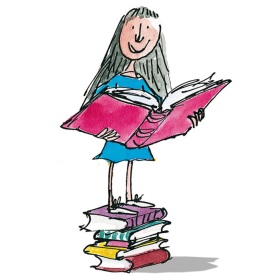 Hoe lang moet je boekbespreking duren?Probeer je boekbespreking niet te kort te maken maar ook niet te lang. Zorg ervoor dat het ongeveer tussen de 5 en 10 minuten duurt. Zorg ervoor dat het leuk is om naar jouw boekbespreking te luisteren en te kijken.Tips…Je maakt bij je boekbespreking een powerpoint. Zet het op een usb-stick of mail het naar de Juf. Zorg wel dat je dat een paar dagen van tevoren doet zodat je nog kan controleren bij de juf of de PowerPoint het doet.Veel plezier bij het voorbereiden van je boekbespreking. 